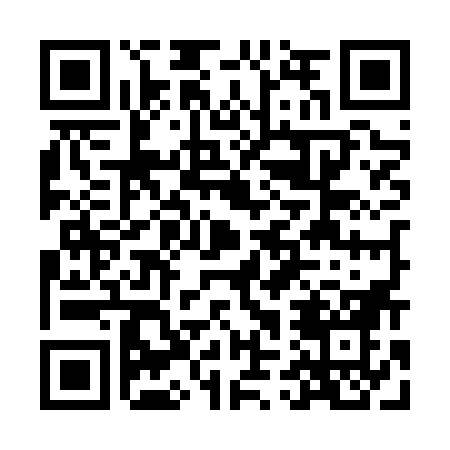 Prayer times for Nowy Zeliborz, PolandMon 1 Apr 2024 - Tue 30 Apr 2024High Latitude Method: Angle Based RulePrayer Calculation Method: Muslim World LeagueAsar Calculation Method: HanafiPrayer times provided by https://www.salahtimes.comDateDayFajrSunriseDhuhrAsrMaghribIsha1Mon4:176:2512:575:237:309:292Tue4:146:2212:565:247:319:323Wed4:116:2012:565:257:339:354Thu4:076:1712:565:277:359:375Fri4:046:1512:555:287:379:406Sat4:016:1312:555:297:399:427Sun3:576:1012:555:317:419:458Mon3:546:0812:555:327:439:489Tue3:516:0512:545:337:459:5110Wed3:476:0312:545:357:469:5311Thu3:446:0012:545:367:489:5612Fri3:405:5812:545:377:509:5913Sat3:375:5612:535:387:5210:0214Sun3:335:5312:535:407:5410:0515Mon3:295:5112:535:417:5610:0816Tue3:265:4912:535:427:5810:1117Wed3:225:4612:525:437:5910:1418Thu3:185:4412:525:458:0110:1719Fri3:145:4212:525:468:0310:2020Sat3:105:3912:525:478:0510:2421Sun3:075:3712:525:488:0710:2722Mon3:025:3512:515:508:0910:3023Tue2:585:3312:515:518:1110:3424Wed2:545:3012:515:528:1310:3725Thu2:505:2812:515:538:1410:4126Fri2:465:2612:515:548:1610:4527Sat2:415:2412:505:558:1810:4828Sun2:395:2212:505:578:2010:5229Mon2:385:2012:505:588:2210:5430Tue2:375:1812:505:598:2410:55